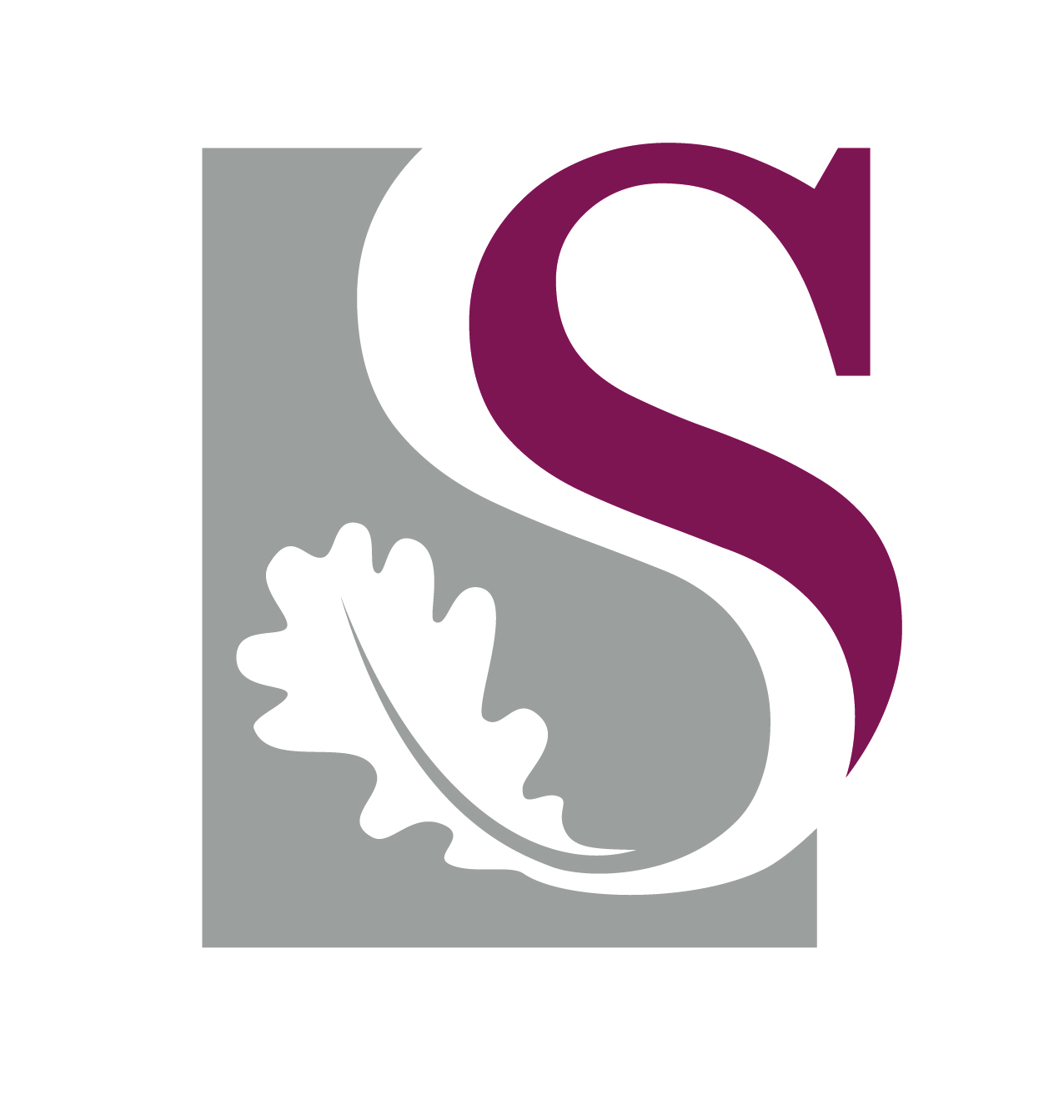 TEMPLATE FOR ENVIRONMENTAL EMPLOYMENT EQUITY PLAN (EEEP)NAME OF PASS DIVISION/FACULTY(Completed template to be attached to the Environmental Plan)Please provide information under the following headings:Period of EE ProjectionThe period of this plan coincides with the period covered by the Environmental Plan, namely 2019 to 2024.Objectives of EEThe objective of the EEEP is to support the institutional strategy on employment equity. All environments share the following objectives:Diversity: changing the staff profile of the institution to reflect a more diverse profile Inclusivity:  To create an inclusive culture and climate that embraces diversity and the values of the institutionTalent management with specific focus on staff retention:  To attract, develop and retain staff.Besides the generic objectives listed above, this environment has the following specific objectives:List of objectives for the environmentCurrent staff profile Academic staff profile (numbers) from job level 4-9, use staff information as at the end of May 2018.Academic staff profile (percentages) from job level 4-9, use staff information as at the end of May 2018.PASS Staff profile (numbers) from job level 3-13, use staff information as at the end of May 2018.3.4.	PASS Staff profile (percentages) from job level 3-13, use staff information as at the end of May 2018.Employment Equity TargetsIn this section, the environment is required to indicate the employment equity targets for each year of the plan starting from 2019 until 2024 and how progress would be made each year.Employment Equity Target for 2019: Academic staff (percentages)Employment Equity Target for 2019: PASS (percentages)Academic: Employment Equity target for each year (percentages)PASS: Employment Equity target for each year (percentages)N.B. Estimated targets per job level is only required for 2019, for the period 2020 to 2014, please provide aggregate targets per year as illustrated below.In developing the targets, the following factors need to be taken into consideration. The degree of diversity on each in each job level in terms of race and gender.Present and planned vacancies, retirements and natural attrition.List of scarce skills or occupations in high demand within the environmentTo enable Human Resources to assist with proactive recruitment we need to compile a library of occupations in high demand or jobs that are difficult to recruit. Please identify and provide a list of occupations and or disciplines where scarcity levels are high.Refer to list of scarce skills from the Department of Higher Education and Training as an example (attached).Appointment and promotion of employees from designated groupsIn this section, the environment is required to provide details regarding job levels (opportunities) at which preferential appointments will be considered in order to diversify staff. ExampleTraining and development of employees from designated groupsExamples may include structured training and development programmes like learnerships and internships, on the job mentoring and coaching, and accelerated training for new recruits. Transformation competency and diversity management training, coaching and mentoring skills for line managers. Reasonable accommodation for employees with disabilitiesProvide list of jobs that can be potentially filled by people with disabilities. Please contact the Director Employment Equity, Mr Sello Molapo for any queries at sdm@sun.ac.za or 021 808 4648.Job LevelAfricanAfricanColouredColouredIndianIndianWhiteWhiteForeignersForeignersGrand TotalFMFMFMFMFM456789Grand TotalJob LevelAfricanAfricanColouredColouredIndianIndianWhiteWhiteForeignersForeignersGrand TotalFMFMFMFMFM456789Grand TotalJob LevelAfricanAfricanColouredColouredIndianIndianWhiteWhiteForeignersForeignersGrand TotalFMFMFMFMFM345678910111213Grand TotalJob LevelAfricanAfricanColouredColouredIndianIndianWhiteWhiteForeignersForeignersGrand TotalFMFMFMFMFM345678910111213Grand TotalJob LevelAfricanAfricanColouredColouredIndianIndianWhiteWhiteForeignersForeignersGrand TotalFMFMFMFMFM456789Grand TotalJob LevelAfricanAfricanColouredColouredIndianIndianWhiteWhiteForeignersForeignersGrand TotalFMFMFMFMFM345678910111213Grand TotalTargetsAfricanAfricanColouredColouredIndianIndianWhiteWhiteForeignersForeignersFMFMFMFMFM20202021202220232024TargetsAfricanAfricanColouredColouredIndianIndianWhiteWhiteForeignersForeignersFMFMFMFMFM20202021202220232024Job levelReason for opportunityStrategy4e.g. Three positions at job level 4 will become available as a result of retirementsThe following number of vacancies will be used to recruit  candidates from the designated groups.